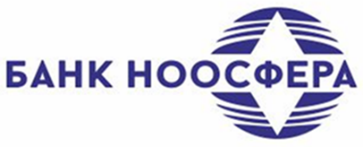 Соглашение № ___об установлении фиксированного остатка к банковскому счету по договору №________от____________20__г.Город ____________________	                                                «___» ______________20 ____ г.Акционерный коммерческий банк «НООСФЕРА» (акционерное общество), именуемый в дальнейшем «Банк» (лицензия Банка России № 2650), в лице_____________________, действующего на основании___________________  с одной стороны, и ___________________________, именуемое в дальнейшем «Клиент», в лице___________________________________________________________________, 	(наименование должности, фамилия, имя, отчество (при его наличии) уполномоченного представителя Клиента) действующего на основании ____________________________________________________________________, 	(Устава или доверенности (указывается номер и дата выдачи доверенности) и т.д.)с другой стороны, совместно именуемые «Стороны», заключили настоящее Соглашение к Договору расчетно-кассового обслуживания № _______ от _____________20__г. (далее – Договор) о нижеследующем:Клиент обязуется поддерживать на Счете определенную как Фиксированный остаток сумму денежных средств, а Банк обязуется начислять на нее и выплачивать проценты в сроки, порядке и на условиях, предварительно согласованных Сторонами в сделке, совершенной в соответствии с Правилами расчетно-кассового обслуживания, Тарифами и настоящим Соглашением. Банк обеспечивает совершение Клиентом расчетно-кассовых операций по счету в пределах сумм, имеющихся на счете сверх согласованного Фиксированного остатка.Направление предложений (оферта/акцепт), обмен информацией в рамках настоящего соглашения осуществляется следующим способом:на бумажном носителе; по Системе ДБО;При использовании Системы ДБО, каждый направляемый Клиентом документ подписывается электронной подписью. Все документы, заявления, сообщения, письма, предложения, подтверждения, направляемые Сторонами с использованием Системы ДБО и подписанные электронной подписью, признаются равнозначными документам на бумажном носителе, подписанным собственноручной подписью, и могут применяться в любых правоотношениях в соответствии с законодательством Российской Федерации.Клиент обязан обеспечить наличие денежных средств на счете в размере согласованного Фиксированного остатка к моменту начала течения срока Сделки до его окончания, не допуская использование Фиксированного остатка в течение этого времени.  Сделка считается не заключенной (расторгнутой) при отсутствии полной суммы согласованного фиксированного остатка к установленному Правилами расчетно-кассового обслуживания времени.   Досрочное изъятие, а равно использование денежных средств из Фиксированного остатка, влечет расторжение Сделки.  Сделка считается расторгнутой досрочно в день, следующий за днем получения распоряжения Клиента о списании денежных средств со счета с использованием сумм Фиксированного остатка. В случае досрочного расторжения Сделки проценты, подлежащие начислению на сумму Фиксированного остатка, не начисляются и не выплачиваются.Настоящее Соглашение вступает в силу с момента его подписания Сторонами и действует в течение срока действия Договора.Каждая из Сторон имеет право в одностороннем порядке расторгнуть Соглашение в любое время. Днем расторжения считается день получения уведомления о расторжении соглашения. Расторжение настоящего соглашения влечет расторжение всех действующих сделок. Условия Соглашения применяются к каждой Сделке с Фиксированным остатком.Настоящее Соглашение не влечет изменения режима действия Договора.Соглашение составлено и подписано в двух экземплярах, имеющих одинаковую юридическую силу, по одному для каждой Стороны.Подписи СторонБАНК	АКБ «НООСФЕРА» (АО)Адрес: 649000, Республика Алтай, г. Горно-Алтайск,Коммунистический пр-т, д. 26                                                 ОГРН 1020400000059ИНН 0411006129 КПП 041101001к/с 30101810100000000718                          в Отделение НБ РА г. Горно-АлтайскаБИК 048405718Операционный (Дополнительный)  офис «______________» АКБ «НООСФЕРА» (АО)Адрес: Телефон: Адрес электронной почты: ____________________________________(наименование должности уполномоченного лица Банка)______________________/ _____________/                (Подпись)                                 (Инициалы и фамилия)М.П.                                                                                                                                                             КЛИЕНТ_________________________________________( наименование Клиента)Адрес места нахождения: Почтовый адрес: ИНН:КПП:ОГРН/ОГРНИП:Телефон: Адрес электронной почты: __________________________________(наименование должности уполномоченного лица)______________________ /______________/                (Подпись)                                 (Инициалы и фамилия)М.П.                                                                                                                                                           